ÉTICA Y AVANCES CIENTÍFICOSLA CLONACIÓN HUMANA, LOS RIESGOS(PARA 4º AÑO MATERIAL PARA IMPRIMIR Y PEGAR EN EL CUADERNO EN CFORMACION CIUDADAN Y CIVICAESTE ENTRA EN LA EVALUACION TRIMESTRAL).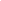 El objetivo de la investigación de la clonación humana nunca ha sido el de clonar personas o crear bebés de reserva.La investigación tiene como objetivo obtener células madre para curar enfermedades.Estos individuos no trabajan para ninguna universidad, hospital o institución gubernamental. Por lo general, la comunidad científica a nivel mundial se opuso fuertemente a cualquier hipótesis de clonar a un bebé.Nadie sabe hasta que punto avanzó la clonación humana realmente en bebés. En Abril de 2002, el científico italiano Dr. Severino Antinori hizo un comentario improvisado a un periodista, afirmando que tres mujeres estaban embarazadas de un embrión clonado. A partir de entonces le apartaron de debajo de las luces del escenario y nunca más tuvo oportunidad de confirmar o negar ese comentario. Aunque no fuese verdad, o el intento hubiera fallado, da la sensación de que Antinori pretenda intentar clonar un bebé humano en un futuro próximo.Los médicos evalúan los riesgos de la clonación humana como muy elevados."Someterse a la clonación por parte de los humanos no significa asumir un riesgo desconocido, sino perjudicar a las personas conscientemente", afirma Kilner.La mayoría de los científicos es de la misma opinión. La gran mayoría de los intentos de clonación de un animal dieron como resultado embriones deformados o abortos tras la implantación. Defienden que los pocos animales clonados nacidos presentan malformaciones no detectables a través de análisis o tests en el útero, por ejemplo, las deformaciones en el revestimiento de los pulmones.¿Quién aceptaría estos resultados en un experimento con bebés humanos?Hay quién está de acuerdo con la clonación para la obtención de un bebé. Algunos incluso, pueden ser padres que perdieron un bebé y que quieren sustituirlo, o pueden ser personas que desean tener hijos pero que no lo consiguen de la manera tradicional. Por ejemplo, en caso de que un hombre no pueda producir esperma, puede hacer que su propio ADN sea introducido en el óvulo de su pareja, creando un clon de él mismo.